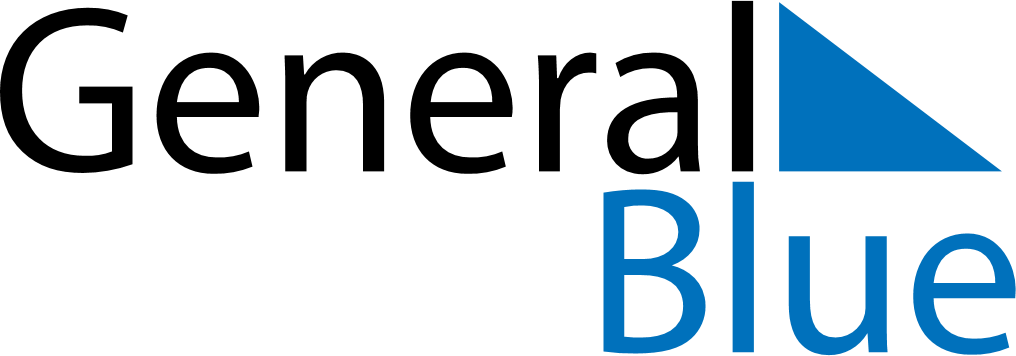 Daily Planner June 21, 2027 - June 27, 2027Daily Planner June 21, 2027 - June 27, 2027Daily Planner June 21, 2027 - June 27, 2027Daily Planner June 21, 2027 - June 27, 2027Daily Planner June 21, 2027 - June 27, 2027Daily Planner June 21, 2027 - June 27, 2027Daily Planner June 21, 2027 - June 27, 2027Daily Planner MondayJun 21TuesdayJun 22WednesdayJun 23ThursdayJun 24FridayJun 25 SaturdayJun 26 SundayJun 27MorningAfternoonEvening